от 25.06.2019 № 326-пОб утверждении Положения об антитеррористической комиссии Палехского муниципального районаВ соответствии с Федеральными законами от 06.03.2006 № 35-ФЗ «О противодействии терроризму» и от 06.10.2003 № 131-ФЗ «Об общих принципах организации местного самоуправления в Российской Федерации», ст. 8 Устава Палехского муниципального района, администрация Палехского муниципального района п о с т а н о в л я е т:1. Утвердить Положение об антитеррористической комиссии Палехского муниципального района (прилагается).2. Отменить постановление администрации Палехского муниципального района от 30.03.2018 № 222-п «Об утверждении «Положения об антитеррористической комиссии Палехского муниципального района».3. Контроль за исполнением настоящего постановления возложить на заместителя главы администрации – руководителя аппарата администрации Палехского муниципального района Власова М.Ю.Глава Палехского муниципального района                                                               И. В. СтаркинПриложение к постановлению администрации Палехского муниципального районаот  25.06.2019 №  326 -пПоложениеоб антитеррористической комиссии Палехского муниципального района1. Антитеррористическая комиссия Палехского муниципального района (далее – Комиссия) является коллегиальным органом, сформированным для организации взаимодействия территориальных органов федеральных органов исполнительной власти субъекта Российской Федерации и органов местного самоуправления  по профилактике терроризма, минимизации и (или) ликвидации последствий его проявлений и для реализации решений антитеррористической комиссии в субъекте Российской Федерации. 2. Комиссия в своей деятельности руководствуется Конституцией Российской Федерации, федеральными конституционными законами, федеральными законами, указами и распоряжениями Президента Российской Федерации, постановлениями и распоряжениями Правительства Российской Федерации и иными нормативными правовыми актами Ивановской области, муниципальными правовыми актами, решениями Национального антитеррористического комитета и антитеррористической комиссии Ивановской области, а также настоящим Положением.3. Председателем Комиссии по должности является Глава Палехского муниципального района (далее – председатель Комиссии).4. Основной задачей Комиссии является организация взаимодействия территориальных органов федеральных органов исполнительной власти, органов исполнительной власти Ивановской области и органов местного самоуправления по профилактике терроризма, а также по минимизации и (или) ликвидации последствий его проявлений и реализация решений АТК Ивановской области на территории муниципального образования (нескольких муниципальных образований).5. Комиссия осуществляет следующие основные функции:а) выработка мер по профилактике терроризма, а также по минимизации и (или) ликвидации последствий его появлений на территории муниципального образования (нескольких муниципальных образований);б) обеспечение согласованности действий подразделений территориальных органов федеральных органов исполнительной власти, органов исполнительной власти  Ивановской области и органов местного самоуправления в ходе:	- разработки и реализации муниципальных программ в сфере профилактике терроризма, а также минимизации и (или) ликвидации последствий его проявлений;	- проведения информационно-пропагандистских мероприятий по разъяснению сущности терроризма и его общественной опасности, а также по формированию у граждан неприятия идеологии терроризма;	- участия органов местного самоуправления в мероприятиях по профилактике терроризма, а также в минимизации и (или) ликвидации последствий его проявлений, организуемых федеральными органами исполнительной власти и (или) органами исполнительной власти Ивановской области;в) выработка мер по обеспечению выполнения требований к антитеррористической защищенности объектов (территорий), находящихся в муниципальной собственности или в ведении органов местного самоуправления;г) участие в мониторинге политических, социально-экономических и иных процессов, оказывающих влияние на ситуацию в области противодействия терроризму, осуществляемом АТК Ивановской области;д) контроль за исполнением решений Комиссии;е) организация исполнения органами местного самоуправления решений АТК Ивановской области.6. Комиссия для решения возложенной на неё задачи имеет право:а) принимать решения по вопросам её компетенции; б) запрашивать и получать в установленном порядке необходимые  материалы и информацию от подразделений (представителей) территориальных органов федеральных органов исполнительной власти, органов исполнительной власти Ивановской области, органов местного самоуправления, общественных объединений, организаций (независимо от форм собственности) и должностных лиц;в) создавать рабочие группы для изучения вопросов, отнесённых к компетенции Комиссии;г) привлекать для участия в работе Комиссии должностных лиц и специалистов подразделений территориальных органов федеральных органов исполнительной власти, органов исполнительной власти Ивановской области, органов местного самоуправления, а также представителей организаций и общественных объединений по согласованию с их руководителями;д) вносить в установленном порядке предложения по вопросам, требующим решения АТК Ивановской области. 7. Комиссия строит свою работу во взаимодействии с оперативной группой в Палехском муниципальном районе, сформированной для осуществления первоочередных мер по пресечению террористического акта или действий, создающих непосредственную угрозу его совершения, на территории Палехского муниципального района. 8. Комиссия осуществляет свою деятельность на плановой основе в соответствии с её регламентом, утверждаемым Председателем АТК Ивановской области.9. Комиссия информирует АТК Ивановской области по итогам своей деятельности не реже одного раза в полугодие, а также по итогам определённых заседаний в порядке, установленном АТК Ивановской области. 10. Для реализации решений комиссии могут издаваться муниципальные правовые акты.11.	Организационное и материально-техническое обеспечение деятельности Комиссии организуется администрацией Палехского муниципального района путём определения структурного подразделения администрации Палехского муниципального района (аппарата комиссии) и (или) должностного лица (секретаря (руководителя аппарата) Комиссии), ответственного за эту работу.12. Секретарь (аппарат) Комиссии:а) разрабатывает проекты планов работы Комиссии, решений Комиссии и отчётов о результатах деятельности Комиссии;б) обеспечивает подготовку и проведение заседаний Комиссии;в) осуществляет контроль исполнения поручений, содержащихся в решениях Комиссии; г) организует работу по сбору, накоплению, обобщению и анализу информации, подготовке информационных материалов об общественно-политических, социально-экономических и иных процессах в муниципальном образовании (нескольких муниципальных образованиях), оказывающих влияние на развитие ситуации в сфере профилактики терроризма;д) обеспечивает взаимодействие Комиссии с АТК Ивановской области;е) обеспечивает деятельность рабочих органов Комиссии; ж) организует и ведет делопроизводство Комиссии.13. Члены Комиссии обязаны:- организовывать подготовку вопросов, выносимых на рассмотрение Комиссии в соответствии с решениями Комиссии, председателя комиссии, или по предложению членов комиссии, утверждённым протокольным решением;- организовывать в рамках своих должностных полномочий решений комиссии;- определять в пределах компетенции в органе, представителем которого он является, должностное лицо или подразделение, ответственное за организацию взаимодействия указанного органа с Комиссией и её секретарём (аппаратом).14. Члены Комиссии имеют право:- знакомиться с документами и материалами Комиссии, непосредственно касающимися её деятельности;- выступать на заседаниях Комиссии, вносить предложения по вопросам, входящим в компетенцию Комиссии, и требовать, в случае необходимости, проведения голосования по данным вопросам;- излагать в случае несогласия с решением Комиссии в письменной форме особое мнение, которое подлежит отражению в протоколе заседания комиссии и прилагается к её решению;- голосовать на заседаниях комиссии.15. Комиссия имеет бланк со своим наименованием.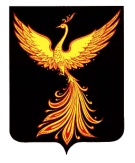 АДМИНИСТРАЦИЯПАЛЕХСКОГО МУНИЦИПАЛЬНОГО РАЙОНА АДМИНИСТРАЦИЯПАЛЕХСКОГО МУНИЦИПАЛЬНОГО РАЙОНА АДМИНИСТРАЦИЯПАЛЕХСКОГО МУНИЦИПАЛЬНОГО РАЙОНА ПОСТАНОВЛЕНИЕПОСТАНОВЛЕНИЕПОСТАНОВЛЕНИЕ